Barn Quilt PaintingMarch 2810:30am-2pmOr3pm-7pmScissors or X-Acto knife RulerYellow or Green Frog Tape (yellow is best)You may make color substitutions if you bring your own Acrylic paint.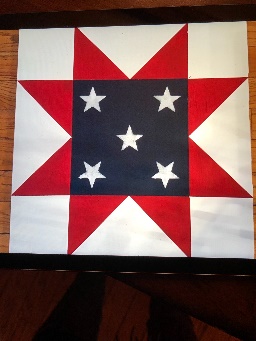 Patriotic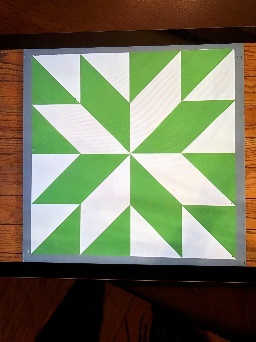 Star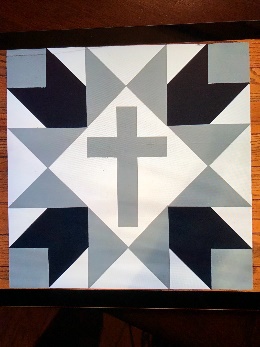 Cross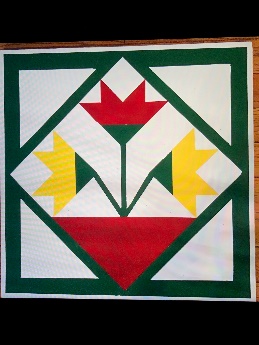 Tulips